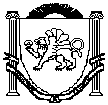 Республика КрымНижнегорский районЕмельяновский сельский совет35-я внеочередная  сессия  II созываРЕШЕНИЕ № 123 августа 2023 года			с.ЕмельяновкаО внесении изменений в решение Емельяновского сельского совета Нижнегорского района Республики Крым от 26 декабря 2022 года  №4«О бюджете муниципального образованияЕмельяновское сельское поселениеНижнегорского района Республики Крым
на 2023 год и на плановый период 2024 и 2025 годов»В соответствии с Бюджетным кодексом Российской Федерации, Налоговым кодексом Российской Федерации, Федеральным законом от 6 октября 2013 года №131-ФЗ «Об общих принципах организации местного самоуправления в Российской Федерации», Законом Республики Крым от 15 декабря 2022г.  № 355-ЗРК/2022, распоряжением Совета министров Республики  Крым от 09 июля 2023 г. № 938-р «О распределении субсидии из бюджета Республики Крым бюджетам муниципальных образований Республики Крым на софинансирование расходных обязательств, связанных с реализацией мероприятий по обеспечению уличным освещением территорий муниципальных образований Республики Крым в рамках реализации Государственной программы Республики Крым «Развитие топливно-энергетического комплекса Республики Крым» на 2023 год», распоряжением Совета министров Республики Крым № 711-р от 15 мая 2023 г. «О распределении субсидии из бюджета Республики Крым бюджетам муниципальных образований Республики Крым на софинансирование проектов инициативного бюджетирования в Республике Крым на 2023 год, главным распорядителем бюджетных средств Республики Крым по которым является Министерство жилищно-коммунального хозяйства Республики Крым», постановлением Совета министров Республики Крым № 493 от 14 июля 2023г « О внесении изменений в постановление Совета министров Республики Крым 16 февраля 2023 года № 132 « О распределении дотации на поддержку мер по обеспечению сбалансированности местных бюджетов в рамках Государственной программы Республики Крым « Управление финансами Республики Крым « на 2023 год», распоряжению администрации Нижнегорского района Республики Крым от 28 июня 2023 года № 1869 «О распределении субвенции на осуществление первичного воинского учета органами местного самоуправления поселений, муниципальных и городских округов на 2023г.», Положением о бюджетном процессе в муниципальном образовании Емельяновское сельское поселение Нижнегорского района Республики Крым, утвержденным 15-ой сессией Емельяновского сельского совета Нижнегорского района Республики  Крым от 21 апреля 2021 года №4, Уставом муниципального образования Емельяновское сельское поселение Нижнегорского района Республики Крым Республики Крым, утвержденного решением 5-ой сессией 1-го созыва Емельяновского сельского совета Нижнегорского района Республики Крым от 08 декабря 2014 года № 2, Емельяновский сельский совет РЕШИЛ:1. Внести в решение Емельяновского  сельского совета Нижнегорского района Республики Крым  от 26 декабря  2022 года  № 4 «О бюджете муниципального образования Емельяновское сельское поселение Нижнегорского района Республики Крым на 2023  год и на плановый период  2024 и 2025 годов» далее -  «решение» следующие изменения:1.1.Пункт 1решения изложить в следующей редакции:«1.Утвердить основные характеристики бюджета муниципального образования Емельяновское сельское поселение Нижнегорского района Республики Крым на 2023 год:а) общий объем доходов в сумме 9 400 965,80 рубля, в том числе налоговые и неналоговые доходы в сумме 2 577 650,00 рубля, безвозмездные поступления (межбюджетные трансферты) в сумме 6 823 315,80 рубля;б) общий объем расходов в сумме  9 766 549,76 рубля;в) дефицит бюджета Емельяновского сельского поселения Нижнегорского района Республики Крым на 2023 год в сумме 365 583,96 рубля;г) верхний предел муниципального внутреннего долга муниципального образования Емельяновское сельское поселение Нижнегорского района Республики Крым по состоянию на 01 января 2024 года в сумме 0,0 рубля, в том числе верхний предел долга по муниципальным гарантиям в сумме 0,0рубля.»2. Приложения 1, 2, 3, 4, 5, 6 утвержденные решением Емельяновского сельского поселения Нижнегорского района Республики Крым от 26 декабря 2022 года  №4 «О бюджете муниципального образования Емельяновское сельское поселение Нижнегорского района Республики Крым на 2023  год и на плановый период  2024 и 2025 годов» изложить в новой редакции.3. Приложения 1, 2, 3, 4, 5, 6 к настоящему решению являются его неотъемлемой частью.        4. Данное решение подлежит обнародованию на официальном Портале Правительства Республики Крым на странице Нижнегорский район (nijno.rk.gov.ru) в разделе «Муниципальные образования района», подраздел «Емельяновское сельское поселение» и на Информационном стенде в административном здании Емельяновского сельского совета по адресу: с. Емельяновка ул. Центральная 134.          5. Настоящее решение вступает в силу с момента его официального обнародования.Председатель Емельяновского сельского совета- глава администрации Емельяновского сельского поселения                                                                         Л.В.Цапенко     Приложение 2к решению Емельяновского сельского совета Нижнегорского района Республики Крым от 26 декабря 2022 года №4                  "О бюджете Емельяновского сельского поселения                 Нижнегорского района Республики Крым на 2023 год и на плановый  период 2024 и 2025 годов"(в редакции решения Емельяновского сельского совета          Нижнегорского района Республики Крым от 23 августа 2023 года  № 1)Объем межбюджетных трансфертов, получаемых в бюджет муниципального образования Емельяновское сельское поселение Нижнегорского района Республики Крым из других уровней бюджетной системы Российской Федерации на 2023 год												(рублей)Приложение 1к решению Емельяновского сельского советаНижнегорского района Республики Крым от 26 декабря 2022 года №4"О бюджете муниципального образования Емельяновское сельское поселение Нижнегорского районаРеспублики Крым на 2023 год и плановый период 2024 и 2025 годов"(в редакции решения Емельяновского сельского совета Нижнегорского                                                    района Республики Крым от 23августа 2023 года №1 )Приложение 1к решению Емельяновского сельского советаНижнегорского района Республики Крым от 26 декабря 2022 года №4"О бюджете муниципального образования Емельяновское сельское поселение Нижнегорского районаРеспублики Крым на 2023 год и плановый период 2024 и 2025 годов"(в редакции решения Емельяновского сельского совета Нижнегорского                                                    района Республики Крым от 23августа 2023 года №1 )Объем поступлений доходов в бюджет муниципального образования Емельяновское сельское поселение Нижнегорского района Республики Крым по кодам видов (подвидов) доходов на 2023 годОбъем поступлений доходов в бюджет муниципального образования Емельяновское сельское поселение Нижнегорского района Республики Крым по кодам видов (подвидов) доходов на 2023 годОбъем поступлений доходов в бюджет муниципального образования Емельяновское сельское поселение Нижнегорского района Республики Крым по кодам видов (подвидов) доходов на 2023 год                                                                                                                                                    (рублей)                                                                                                                                                    (рублей)                                                                                                                                                    (рублей)КодНаименование доходаСумма12310000000000000000НАЛОГОВЫЕ И НЕНАЛОГОВЫЕ ДОХОДЫ2 577 650,0010100000000000000НАЛОГИ НА ПРИБЫЛЬ, ДОХОДЫ436 800,0010102000010000110Налог на доходы физических лиц436 800,0010102010010000110Налог на доходы физических лиц с доходов, источником которых является налоговый агент, за исключением доходов, в отношении которых исчисление и уплата налога осуществляются в соответствии со статьями 227, 227.1 и 228 Налогового кодекса Российской Федерации, а также доходов от долевого участия в организации, полученных в виде дивидендов416 800,0010102010011000110Налог на доходы физических лиц с доходов, источником которых является налоговый агент, за исключением доходов, в отношении которых исчисление и уплата налога осуществляются в соответствии со статьями 227, 227.1 и 228 Налогового кодекса Российской Федерации, а также доходов от долевого участия в организации, полученных в виде дивидендов (сумма платежа (перерасчеты, недоимка и задолженность по соответствующему платежу, в том числе по отмененному)416 800,0010102030010000110Налог на доходы физических лиц с доходов, полученных физическими лицами в соответствии со статьей 228 Налогового кодекса Российской Федерации20 000,0010102030011000110Налог на доходы физических лиц с доходов, полученных физическими лицами в соответствии со статьей 228 Налогового кодекса Российской Федерации (сумма платежа (перерасчеты, недоимка и задолженность по соответствующему платежу, в том числе по отмененному)20 000,0010500000000000000НАЛОГИ НА СОВОКУПНЫЙ ДОХОД160 000,0010503000010000110Единый сельскохозяйственный налог160 000,0010503010010000110Единый сельскохозяйственный налог160 000,0010503010011000110Единый сельскохозяйственный налог (сумма платежа (перерасчеты, недоимка и задолженность по соответствующему платежу, в том числе по отмененному)160 000,0010600000000000000НАЛОГИ НА ИМУЩЕСТВО1 349 600,0010601000000000110Налог на имущество физических лиц369 600,0010601030100000110Налог на имущество физических лиц, взимаемый по ставкам, применяемым к объектам налогообложения, расположенным в границах сельских поселений369 600,0010601030101000110Налог на имущество физических лиц, взимаемый по ставкам, применяемым к объектам налогообложения, расположенным в границах сельских поселений (сумма платежа (перерасчеты, недоимка и задолженность по соответствующему платежу, в том числе по отмененному)369 600,0010606000000000110Земельный налог980 000,0010606030000000110Земельный налог с организаций20 000,0010606033100000110Земельный налог с организаций, обладающих земельным участком, расположенным в границах сельских поселений20 000,0010606033101000110Земельный налог с организаций, обладающих земельным участком, расположенным в границах сельских поселений (сумма платежа (перерасчеты, недоимка и задолженность по соответствующему платежу, в том числе по отмененному)20 000,0010606040000000110Земельный налог с физических лиц960 000,0010606043100000110Земельный налог с физических лиц, обладающих земельным участком, расположенным в границах сельских поселений960 000,0010606043101000110Земельный налог с физических лиц, обладающих земельным участком, расположенным в границах сельских поселений (сумма платежа (перерасчеты, недоимка и задолженность по соответствующему платежу, в том числе по отмененному)960 000,0010800000000000000ГОСУДАРСТВЕННАЯ ПОШЛИНА7 000,0010804000010000110Государственная пошлина за совершение нотариальных действий (за исключением действий, совершаемых консульскими учреждениями Российской Федерации)7 000,0010804020010000110Государственная пошлина за совершение нотариальных действий должностными лицами органов местного самоуправления, уполномоченными в соответствии с законодательными актами Российской Федерации на совершение нотариальных действий7 000,0010804020011000110Государственная пошлина за совершение нотариальных действий должностными лицами органов местного самоуправления, уполномоченными в соответствии с законодательными актами Российской Федерации на совершение нотариальных действий(сумма (платежа(перерасчеты, недоимка и задолженность по соответствующему платежу, в том числе по отменному))7 000,0011100000000000000ДОХОДЫ ОТ ИСПОЛЬЗОВАНИЯ ИМУЩЕСТВА, НАХОДЯЩЕГОСЯ В ГОСУДАРСТВЕННОЙ И МУНИЦИПАЛЬНОЙ СОБСТВЕННОСТИ255 700,0011105000000000120Доходы, получаемые в виде арендной либо иной платы за передачу в возмездное пользование государственного и муниципального имущества (за исключением имущества бюджетных и автономных учреждений, а также имущества государственных и муниципальных унитарных предприятий, в том числе казенных)255 700,0011105030000000120Доходы от сдачи в аренду имущества, находящегося в оперативном управлении органов государственной власти, органов местного самоуправления, органов управления государственными внебюджетными фондами и созданных ими учреждений (за исключением имущества бюджетных и автономных учреждений)172 500,0011105025100000120Доходы, получаемые в виде арендной платы, а также средства от продажи права на заключение договоров аренды за земли, находящиеся в собственности сельских поселений (за исключением земельных участков муниципальных бюджетных и автономных учреждений)172 500,0011105070000000120Доходы от сдачи в аренду имущества, составляющего государственную (муниципальную) казну (за исключением земельных участков)83 200,0011105075100000120Доходы от сдачи в аренду имущества, составляющего казну сельских поселений (за исключением земельных участков)83 200,0011700000000000000ПРОЧИЕ НЕНАЛОГОВЫЕ ДОХОДЫ368 550,0011705000000000180Прочие неналоговые доходы242 500,0011705050100000180Прочие неналоговые доходы бюджетов сельских поселений242 500,0011715000000000150Инициативные платежи126 050,0011715030100000150Инициативные платежи, зачисляемые в бюджеты сельских поселений126 050,0011715030107007150Инициативные платежи, зачисляемые в бюджеты сельских поселений (Субсидии бюджетам муниципальных образований Республики Крым на софинансирование реализации проектов инициативного бюджетирования в Республике Крым)126 050,0020000000000000000БЕЗВОЗМЕЗДНЫЕ ПОСТУПЛЕНИЯ6 823 315,8020200000000000000БЕЗВОЗМЕЗДНЫЕ ПОСТУПЛЕНИЯ ОТ ДРУГИХ БЮДЖЕТОВ БЮДЖЕТНОЙ СИСТЕМЫ РОССИЙСКОЙ ФЕДЕРАЦИИ6 823 315,8020210000000000150Дотации бюджетам бюджетной системы Российской Федерации2 439 860,9020215001000000150Дотации на выравнивание бюджетной обеспеченности890 519,0020215001100000150Дотации бюджетам сельских поселений на выравнивание бюджетной обеспеченности из бюджета субъекта Российской Федерации890 519,0020215002000000150Дотации бюджетам на поддержку мер по обеспечению сбалансированности бюджетов1 449 663,9020215002100000150Дотации бюджетам сельских поселений на поддержку мер по обеспечению сбалансированности бюджетов1 449 663,9020216001000000150Дотации на выравнивание бюджетной обеспеченности из бюджетов муниципальных районов, городских округов с внутригородским делением99 678,0020216001100000150Дотации бюджетам сельских поселений на выравнивание бюджетной обеспеченности из бюджетов муниципальных районов99 678,0020220000000000150Субсидии бюджетам бюджетной системы Российской Федерации (межбюджетные субсидии)4 264 690,9020229999100110150Прочие субсидии бюджетам сельских поселений (на проведение мероприятий по обеспечению уличным освещением территорий муниципальных образований Республики Крым)3 471 140,9020229999107007150Прочие субсидии бюджетам сельских поселений (субсидии бюджетам муниципальных образований Республики Крым на софинансирование реализации проектов инициативного бюджетирования в Республике Крым)793 550,0020230000000000150Субвенции бюджетам бюджетной системы Российской Федерации118 764,0020230024100002150Субвенции бюджетам сельских поселений на выполнение передаваемых полномочий субъектов Российской Федерации  ( в рамках непрограммных расходов органов Республики Крым ( полномочия в сфере административной ответственности))675,0020235118000000150Субвенции бюджетам на осуществление первичного воинского учета органами местного самоуправления поселений, муниципальных и городских округов118 089,0020235118100000150Субвенции бюджетам сельских поселений на осуществление первичного воинского учета органами местного самоуправления поселений, муниципальных и городских округов118 089,00Всего доходов9 400 965,80Приложение 3к решению Емельяновского сельского советаНижнегорского района Республики Крым от 26 декабря 2022 года №4"О бюджете муниципального образования Емельяновское сельское поселение Нижнегорского районаРеспублики Крым на 2023 год и плановый период 2024 и 2025 годов"(в редакции решения Емельяновского сельского совета Нижнегорского района Республики Крым от 23 августа 2023 года № 1)Приложение 3к решению Емельяновского сельского советаНижнегорского района Республики Крым от 26 декабря 2022 года №4"О бюджете муниципального образования Емельяновское сельское поселение Нижнегорского районаРеспублики Крым на 2023 год и плановый период 2024 и 2025 годов"(в редакции решения Емельяновского сельского совета Нижнегорского района Республики Крым от 23 августа 2023 года № 1)Приложение 3к решению Емельяновского сельского советаНижнегорского района Республики Крым от 26 декабря 2022 года №4"О бюджете муниципального образования Емельяновское сельское поселение Нижнегорского районаРеспублики Крым на 2023 год и плановый период 2024 и 2025 годов"(в редакции решения Емельяновского сельского совета Нижнегорского района Республики Крым от 23 августа 2023 года № 1)Приложение 3к решению Емельяновского сельского советаНижнегорского района Республики Крым от 26 декабря 2022 года №4"О бюджете муниципального образования Емельяновское сельское поселение Нижнегорского районаРеспублики Крым на 2023 год и плановый период 2024 и 2025 годов"(в редакции решения Емельяновского сельского совета Нижнегорского района Республики Крым от 23 августа 2023 года № 1)Ведомственная структура расходов бюджета муниципального образования Емельяновское сельское поселение Нижнегорского района Республики Крым на 2023 годВедомственная структура расходов бюджета муниципального образования Емельяновское сельское поселение Нижнегорского района Республики Крым на 2023 годВедомственная структура расходов бюджета муниципального образования Емельяновское сельское поселение Нижнегорского района Республики Крым на 2023 годВедомственная структура расходов бюджета муниципального образования Емельяновское сельское поселение Нижнегорского района Республики Крым на 2023 годВедомственная структура расходов бюджета муниципального образования Емельяновское сельское поселение Нижнегорского района Республики Крым на 2023 годВедомственная структура расходов бюджета муниципального образования Емельяновское сельское поселение Нижнегорского района Республики Крым на 2023 год                             (рублей)НаименованиеКод по бюджетной классификацииКод по бюджетной классификацииКод по бюджетной классификацииСуммакод ГРБСкод раздела, подразделакод целевой статьикод группы, подгруппы видов расходовСумма123456Администрация Емельяновского сельского поселения Нижнегорского района Республики Крым9039 766 549,76ОБЩЕГОСУДАРСТВЕННЫЕ ВОПРОСЫ90301002 927 178,00Функционирование высшего должностного лица субъекта Российской Федерации и муниципального образования9030102805 181,00Муниципальная программа" Обеспечение деятельности администрации Емельяновского сельского поселения Нижнегорского района Республики Крым по решению вопросов местного значения»903010201 0 00 00000805 181,00Расходы на выплаты по оплате труда лиц, замещающих муниципальные должности органа местного самоуправления Емельяновского сельского поселения Нижнегорского района Республики Крым в рамках программного направления расходов903010201 0 00 0019Г805 181,00Расходы на выплаты персоналу государственных (муниципальных) органов903010201 0 00 0019Г120805 181,00Функционирование Правительства Российской Федерации, высших исполнительных органов государственной власти субъектов Российской Федерации, местных администраций90301042 068 350,00Муниципальная программа" Обеспечение деятельности администрации Емельяновского сельского поселения Нижнегорского района Республики Крым по решению вопросов местного значения»903010401 0 00 000002 068 350,00Расходы на обеспечение деятельности органов местного самоуправления Емельяновского сельского поселения Нижнегорского района Республики Крым в рамках программного направления расходов903010401 0 00 001902 068 350,00Расходы на выплаты персоналу государственных (муниципальных) органов903010401 0 00 001901201 487 468,00Иные закупки товаров, работ и услуг для обеспечения государственных (муниципальных) нужд903010401 0 00 00190240578 882,00Уплата налогов, сборов и иных платежей903010401 0 00 001908502 000,00Обеспечение деятельности финансовых, налоговых и таможенных органов и органов финансового (финансово-бюджетного) надзора903010627 782,00Непрограммные расходы на обеспечение функций муниципальных образований903010691 0 00 0000027 782,00Межбюджетные трансферты из бюджета поселения на осуществление части переданных полномочий903010691 2 00 0000027 782,00Межбюджетные трансферты бюджету  муниципального образования Нижнегорский  район  Республики Крым  из бюджета поселения на осуществление  части переданных полномочий по осуществлению внешнего муниципального финансового контроля в рамках непрограммных расходов903010691 2 00 0019127 782,00Иные межбюджетные трансферты903010691 2 00 0019154027 782,00Другие общегосударственные вопросы903011325 865,00Муниципальная программа «Управление имуществом и земельными ресурсами Емельяновского сельского поселения Нижнегорского района Республики Крым»903011305 0 00 0000020 000,00Реализация мероприятий по управлению имуществом и земельными ресурсами в рамках программного направления расходов903011305 0 00 0024220 000,00Иные закупки товаров, работ и услуг для обеспечения государственных (муниципальных) нужд903011305 0 00 0024224020 000,00Непрограммные расходы на обеспечение функций муниципальных образований903011391 0 00 000005 865,00Мероприятия в сфере административной ответственности903011391 1 00 00000675,00Расходы на осуществление переданных органами местного самоуправления Республики Крым отдельных государственных полномочий Республики Крым в сфере администратовной ответственности903011391 1 00 71400675,00Иные закупки товаров, работ и услуг для обеспечения государственных (муниципальных) нужд903011391 1 00 71400240675,00Ежегодные взносы903011391 3 00 000005 190,00Расходы на оплату Ежегодного членского взноса в ассоциацию « Совет муниципальных образований Республики Крым» в рамках не программных расходов903011391 3 00 004015 190,00Уплата налогов, сборов и иных платежей903011391 3 00 004018505 190,00НАЦИОНАЛЬНАЯ ОБОРОНА9030200118 089,00Мобилизационная и вневойсковая подготовка9030203118 089,00Муниципальная программа «Осуществление первичного воинского учета в  Емельяновском сельском поселении Нижнегорского района Республики Крым»903020307 0 00 00000118 089,00Расходы на осуществление функций первичного воинского учета на территориях, где отсутствуют военные комиссариаты903020307 0 00 51180118 089,00Расходы на выплаты персоналу государственных (муниципальных) органов903020307 0 00 51180120101 507,00Иные закупки товаров, работ и услуг для обеспечения государственных (муниципальных) нужд903020307 0 00 5118024016 582,00НАЦИОНАЛЬНАЯ ЭКОНОМИКА9030400675 000,00Другие вопросы в области национальной экономики9030412675 000,00Муниципальная программа «Управление имуществом и земельными ресурсами Емельяновского сельского поселения Нижнегорского района Республики Крым»903041205 0 00 00000675 000,00Реализация мероприятий по управлению имуществом и земельными ресурсами в рамках программного направления расходов903041205 0 00 00242675 000,00Иные закупки товаров, работ и услуг для обеспечения государственных (муниципальных) нужд903041205 0 00 00242240675 000,00ЖИЛИЩНО-КОММУНАЛЬНОЕ ХОЗЯЙСТВО90305006 031 380,76Благоустройство90305036 031 380,76Муниципальная программа «Благоустройство территории Емельяновского сельского поселения Нижнегорского района Республики Крым»903050304 0 00 000006 031 380,76Расходы на проведение мероприятий по благоустройству территории903050304 0 00 002401 377 948,23Иные закупки товаров, работ и услуг для обеспечения государственных (муниципальных) нужд903050304 0 00 002402401 377 948,23Расходы на проведение мероприятий по обеспечению уличным освещением территории муниципального образования Емельяновское сельское поселение Нижнегорского района Республики Крым903050304 0 00 S01103 653 832,53Иные закупки товаров, работ и услуг для обеспечения государственных (муниципальных) нужд903050304 0 00 S01102403 653 832,53Расходы на реализацию проекта инициативного бюджетирования в Емельяновском сельском поселении Нижнегорского района Республики Крым за счет субсидий из республиканского бюджета903050304 0 00 S0И00793 550,00Иные закупки товаров, работ и услуг для обеспечения государственных (муниципальных) нужд903050304 0 00 S0И00240793 550,00Расходы на реализацию проекта инициативного бюджетирования в Емельяновском сельском поселении Нижнегорского района Республики Крым за счет средств бюджета муниципального образования903050304 0 00 S0И0180 000,00Иные закупки товаров, работ и услуг для обеспечения государственных (муниципальных) нужд903050304 0 00 S0И0124080 000,00Расходы на реализацию проекта инициативного бюджетирования в Емельяновском сельском поселении Нижнегорского района Республики Крым за счет средств бюджета муниципального образования в части безвозмездных поступлений добровольных взносов, пожертвований от физиеских лиц бюджета903050304 0 00 S0И0276 050,00Иные закупки товаров, работ и услуг для обеспечения государственных (муниципальных) нужд903050304 0 00 S0И0224076 050,00Расходы на реализацию проекта инициативного бюджетирования в Емельяновском сельском поселении Нижнегорского района Республики Крым за счет средств бюджета муниципального образования в части безвозмездных поступлений, добровольных взносов, пожертвований от юридических лиц903050304 0 00 S0И0350 000,00Иные закупки товаров, работ и услуг для обеспечения государственных (муниципальных) нужд903050304 0 00 S0И0324050 000,00КУЛЬТУРА, КИНЕМАТОГРАФИЯ903080014 902,00Культура903080114 902,00Непрограммные расходы на обеспечение функций муниципальных образований903080191 0 00 0000014 902,00Межбюджетные трансферты из бюджета поселения на осуществление части переданных полномочий903080191 2 00 0000014 902,00межбюджетные трансферты бюджету  муниципального образования Нижнегорский  район  Республики Крым  из бюджета поселения на осуществление  части полномочий на организацию библиотечного обслуживания населения, комплектование и обеспечение сохранности библиотечных фондов библиотек поселения  в рамках непрограммных расходов903080191 2 00 115914 967,00Иные межбюджетные трансферты903080191 2 00 115915404 967,00межбюджетные трансферты бюджету  муниципального образования Нижнегорский  район  Республики Крым  из бюджета поселения на осуществление  части переданных полномочий на создание условий для организации досуга и обеспеченности жителей поселения услугами организаций культуры  в рамках непрограммных903080191 2 00 145929 935,00Иные межбюджетные трансферты903080191 2 00 145925409 935,00ИТОГО9 766 549,76Приложение 4к решению Емельяновского сельского совета Нижнегорского района Республики Крым от 26 декабря 2022 года №4"О бюджете муниципального образования Емельяновское сельское поселение Нижнегорского районаРеспублики Крым на 2023 год и плановый период 2024 и 2025 годов"(в редакции решения Емельяновского сельского совета Нижнегорского района Республики Крым от 23 августа 2023 года №1)Приложение 4к решению Емельяновского сельского совета Нижнегорского района Республики Крым от 26 декабря 2022 года №4"О бюджете муниципального образования Емельяновское сельское поселение Нижнегорского районаРеспублики Крым на 2023 год и плановый период 2024 и 2025 годов"(в редакции решения Емельяновского сельского совета Нижнегорского района Республики Крым от 23 августа 2023 года №1)Приложение 4к решению Емельяновского сельского совета Нижнегорского района Республики Крым от 26 декабря 2022 года №4"О бюджете муниципального образования Емельяновское сельское поселение Нижнегорского районаРеспублики Крым на 2023 год и плановый период 2024 и 2025 годов"(в редакции решения Емельяновского сельского совета Нижнегорского района Республики Крым от 23 августа 2023 года №1)Распределение расходов бюджета муниципальное образование Емельяновское сельское поселение Нижнегорского района Республики Крым по разделам, подразделам расходов бюджета на 2023 годРаспределение расходов бюджета муниципальное образование Емельяновское сельское поселение Нижнегорского района Республики Крым по разделам, подразделам расходов бюджета на 2023 годРаспределение расходов бюджета муниципальное образование Емельяновское сельское поселение Нижнегорского района Республики Крым по разделам, подразделам расходов бюджета на 2023 годРаспределение расходов бюджета муниципальное образование Емельяновское сельское поселение Нижнегорского района Республики Крым по разделам, подразделам расходов бюджета на 2023 год	                                                                                 (рублей)НаименованиеКод разделаКод подразделаСумма1234ОБЩЕГОСУДАРСТВЕННЫЕ ВОПРОСЫ012 927 178,00Функционирование высшего должностного лица субъекта Российской Федерации и муниципального образования0102805 181,00Функционирование Правительства Российской Федерации, высших исполнительных органов государственной власти субъектов Российской Федерации, местных администраций01042 068 350,00Обеспечение деятельности финансовых, налоговых и таможенных органов и органов финансового (финансово-бюджетного) надзора010627 782,00Другие общегосударственные вопросы011325 865,00НАЦИОНАЛЬНАЯ ОБОРОНА02118 089,00Мобилизационная и вневойсковая подготовка0203118 089,00НАЦИОНАЛЬНАЯ ЭКОНОМИКА04675 000,00Другие вопросы в области национальной экономики0412675 000,00ЖИЛИЩНО-КОММУНАЛЬНОЕ ХОЗЯЙСТВО056 031 380,76Благоустройство05036 031 380,76КУЛЬТУРА, КИНЕМАТОГРАФИЯ0814 902,00Культура080114 902,00ИТОГО9 766 549,76Приложение 5к решению Емельяновского сельского совета Нижнегорского района Республики Крым от 26 декабря 2022 года №4"О бюджете муниципального образования Емельяновское сельское поселение Нижнегорского районаРеспублики Крым на 2023 год и плановый период 2024 и 2025 годов"(в редакции решения Емельяновского сельского совета Нижнегорского района Республики Крым от 23 августа 2023 года     № 1)Приложение 5к решению Емельяновского сельского совета Нижнегорского района Республики Крым от 26 декабря 2022 года №4"О бюджете муниципального образования Емельяновское сельское поселение Нижнегорского районаРеспублики Крым на 2023 год и плановый период 2024 и 2025 годов"(в редакции решения Емельяновского сельского совета Нижнегорского района Республики Крым от 23 августа 2023 года     № 1)Приложение 5к решению Емельяновского сельского совета Нижнегорского района Республики Крым от 26 декабря 2022 года №4"О бюджете муниципального образования Емельяновское сельское поселение Нижнегорского районаРеспублики Крым на 2023 год и плановый период 2024 и 2025 годов"(в редакции решения Емельяновского сельского совета Нижнегорского района Республики Крым от 23 августа 2023 года     № 1)Приложение 5к решению Емельяновского сельского совета Нижнегорского района Республики Крым от 26 декабря 2022 года №4"О бюджете муниципального образования Емельяновское сельское поселение Нижнегорского районаРеспублики Крым на 2023 год и плановый период 2024 и 2025 годов"(в редакции решения Емельяновского сельского совета Нижнегорского района Республики Крым от 23 августа 2023 года     № 1)Приложение 5к решению Емельяновского сельского совета Нижнегорского района Республики Крым от 26 декабря 2022 года №4"О бюджете муниципального образования Емельяновское сельское поселение Нижнегорского районаРеспублики Крым на 2023 год и плановый период 2024 и 2025 годов"(в редакции решения Емельяновского сельского совета Нижнегорского района Республики Крым от 23 августа 2023 года     № 1)Распределение расходов бюджета муниципальное образование Емельяновское сельское поселение Нижнегорского района Республики Крым по целевым статьям, группам видов расходов, разделам и подразделам классификации расходов бюджетов на 2023 годРаспределение расходов бюджета муниципальное образование Емельяновское сельское поселение Нижнегорского района Республики Крым по целевым статьям, группам видов расходов, разделам и подразделам классификации расходов бюджетов на 2023 годРаспределение расходов бюджета муниципальное образование Емельяновское сельское поселение Нижнегорского района Республики Крым по целевым статьям, группам видов расходов, разделам и подразделам классификации расходов бюджетов на 2023 годРаспределение расходов бюджета муниципальное образование Емельяновское сельское поселение Нижнегорского района Республики Крым по целевым статьям, группам видов расходов, разделам и подразделам классификации расходов бюджетов на 2023 годРаспределение расходов бюджета муниципальное образование Емельяновское сельское поселение Нижнегорского района Республики Крым по целевым статьям, группам видов расходов, разделам и подразделам классификации расходов бюджетов на 2023 годРаспределение расходов бюджета муниципальное образование Емельяновское сельское поселение Нижнегорского района Республики Крым по целевым статьям, группам видов расходов, разделам и подразделам классификации расходов бюджетов на 2023 годРаспределение расходов бюджета муниципальное образование Емельяновское сельское поселение Нижнегорского района Республики Крым по целевым статьям, группам видов расходов, разделам и подразделам классификации расходов бюджетов на 2023 год(рублей)НаименованиеКод целевой статьиКод группы вида расходовКод разделаКод подразделаСуммаСуммаМуниципальная программа" Обеспечение деятельности администрации Емельяновского сельского поселения Нижнегорского района Республики Крым по решению вопросов местного значения»01 0 00 000002 873 531,002 873 531,00Расходы на обеспечение деятельности органов местного самоуправления Емельяновского сельского поселения Нижнегорского района Республики Крым в рамках программного направления расходов (расходы на выплаты персоналу государственных (муниципальных) органов)01 0 00 0019012001041 487 468,001 487 468,00Расходы на обеспечение деятельности органов местного самоуправления Емельяновского сельского поселения Нижнегорского района Республики Крым в рамках программного направления расходов (иные закупки товаров, работ и услуг для обеспечения государственных (муниципальных) нужд)01 0 00 001902400104578 882,00578 882,00Расходы на обеспечение деятельности органов местного самоуправления Емельяновского сельского поселения Нижнегорского района Республики Крым в рамках программного направления расходов (уплата налогов, сборов и иных платежей)01 0 00 0019085001042 000,002 000,00Расходы на выплаты по оплате труда лиц, замещающих муниципальные должности органа местного самоуправления Емельяновского сельского поселения Нижнегорского района Республики Крым в рамках программного направления расходов (расходы на выплаты персоналу государственных (муниципальных) органов)01 0 00 0019Г1200102805 181,00805 181,00Муниципальная программа «Благоустройство территории Емельяновского сельского поселения Нижнегорского района Республики Крым»04 0 00 000006 031 380,766 031 380,76Расходы на проведение мероприятий по благоустройству территории (иные закупки товаров, работ и услуг для обеспечения государственных (муниципальных) нужд)04 0 00 0024024005031 377 948,231 377 948,23Расходы на проведение мероприятий по обеспечению уличным освещением территории муниципального образования Емельяновское сельское поселение Нижнегорского района Республики Крым (иные закупки товаров, работ и услуг для обеспечения государственных (муниципальных) нужд)04 0 00 S011024005033 653 832,533 653 832,53Расходы на реализацию проекта инициативного бюджетирования в Емельяновском сельском поселении Нижнегорского района Республики Крым за счет субсидий из республиканского бюджета (иные закупки товаров, работ и услуг для обеспечения государственных (муниципальных) нужд)04 0 00 S0И002400503793 550,00793 550,00Расходы на реализацию проекта инициативного бюджетирования в Емельяновском сельском поселении Нижнегорского района Республики Крым за счет средств бюджета муниципального образования (иные закупки товаров, работ и услуг для обеспечения государственных (муниципальных) нужд)04 0 00 S0И01240050380 000,0080 000,00Расходы на реализацию проекта инициативного бюджетирования в Емельяновском сельском поселении Нижнегорского района Республики Крым за счет средств бюджета муниципального образования в части безвозмездных поступлений добровольных взносов, пожертвований от физиеских лиц бюджета (иные закупки товаров, работ и услуг для обеспечения государственных (муниципальных) нужд)04 0 00 S0И02240050376 050,0076 050,00Расходы на реализацию проекта инициативного бюджетирования в Емельяновском сельском поселении Нижнегорского района Республики Крым за счет средств бюджета муниципального образования в части безвозмездных поступлений, добровольных взносов, пожертвований от юридических лиц (иные закупки товаров, работ и услуг для обеспечения государственных (муниципальных) нужд)04 0 00 S0И03240050350 000,0050 000,00Муниципальная программа «Управление имуществом и земельными ресурсами Емельяновского сельского поселения Нижнегорского района Республики Крым»05 0 00 00000695 000,00695 000,00Реализация мероприятий по управлению имуществом и земельными ресурсами в рамках программного направления расходов (иные закупки товаров, работ и услуг для обеспечения государственных (муниципальных) нужд)05 0 00 00242240011320 000,0020 000,00Реализация мероприятий по управлению имуществом и земельными ресурсами в рамках программного направления расходов (иные закупки товаров, работ и услуг для обеспечения государственных (муниципальных) нужд)05 0 00 002422400412675 000,00675 000,00Муниципальная программа «Осуществление первичного воинского учета в  Емельяновском сельском поселении Нижнегорского района Республики Крым»07 0 00 00000118 089,00118 089,00Расходы на осуществление функций первичного воинского учета на территориях, где отсутствуют военные комиссариаты (расходы на выплаты персоналу государственных (муниципальных) органов)07 0 00 511801200203101 507,00101 507,00Расходы на осуществление функций первичного воинского учета на территориях, где отсутствуют военные комиссариаты (иные закупки товаров, работ и услуг для обеспечения государственных (муниципальных) нужд)07 0 00 51180240020316 582,0016 582,00Непрограммные расходы на обеспечение функций муниципальных образований91 0 00 0000048 549,0048 549,00Мероприятия в сфере административной ответственности91 1 00 00000675,00675,00Расходы на осуществление переданных органами местного самоуправления Республики Крым отдельных государственных полномочий Республики Крым в сфере административной ответственности (иные закупки товаров, работ и услуг для обеспечения государственных (муниципальных) нужд)91 1 00 714002400113675,00675,00Межбюджетные трансферты из бюджета поселения на осуществление части переданных полномочий91 2 00 0000042 684,0042 684,00Межбюджетные трансферты бюджету  муниципального образования Нижнегорский  район  Республики Крым  из бюджета поселения на осуществление  части переданных полномочий по осуществлению внешнего муниципального финансового контроля в рамках непрограммных расходов (иные межбюджетные трансферты)91 2 00 00191540010627 782,0027 782,00межбюджетные трансферты бюджету  муниципального образования Нижнегорский  район  Республики Крым  из бюджета поселения на осуществление  части полномочий на организацию библиотечного обслуживания населения, комплектование и обеспечение сохранности библиотечных фондов библиотек поселения  в рамках непрограммных расходов (иные межбюджетные трансферты)91 2 00 1159154008014 967,004 967,00межбюджетные трансферты бюджету  муниципального образования Нижнегорский  район  Республики Крым  из бюджета поселения на осуществление  части переданных полномочий на создание условий для организации досуга и обеспеченности жителей поселения услугами организаций культуры  в рамках непрограммных (иные межбюджетные трансферты)91 2 00 1459254008019 935,009 935,00Ежегодные взносы91 3 00 000005 190,005 190,00Расходы на оплату Ежегодного членского взноса в ассоциацию « Совет муниципальных образований Республики Крым» в рамках не программных расходов (уплата налогов, сборов и иных платежей)91 3 00 0040185001135 190,005 190,00ИТОГО9 766 549,769 766 549,76Приложение 6к решению Емельяновского сельского советаНижнегорского района Республики Крым от 26 декабря 2022 года №4"О бюджете муниципального образования Емельяновское сельское поселение Нижнегорского районаРеспублики Крым на 2023 год и плановый период 2024 и 2025 годов"(в редакции решения Емельяновского сельского совета Нижнегорского                                                    района Республики Крым от 23 августа 2023 года №1)Приложение 6к решению Емельяновского сельского советаНижнегорского района Республики Крым от 26 декабря 2022 года №4"О бюджете муниципального образования Емельяновское сельское поселение Нижнегорского районаРеспублики Крым на 2023 год и плановый период 2024 и 2025 годов"(в редакции решения Емельяновского сельского совета Нижнегорского                                                    района Республики Крым от 23 августа 2023 года №1)Источник финансирования дефицита бюджета муниципальное образование Емельяновское сельское поселение  Нижнегорского района  Республики Крым на 2023 годИсточник финансирования дефицита бюджета муниципальное образование Емельяновское сельское поселение  Нижнегорского района  Республики Крым на 2023 годИсточник финансирования дефицита бюджета муниципальное образование Емельяновское сельское поселение  Нижнегорского района  Республики Крым на 2023 год                                                                                                                                                             (рублей)                                                                                                                                                             (рублей)                                                                                                                                                             (рублей)Код бюджетной классификации источников финансирования дефицита бюджетаНаименование кода источников финансирования дефицита бюджетаСумма123ИСТОЧНИКИ ФИНАНСИРОВАНИЯ ДЕФИЦИТА БЮДЖЕТА365 583,96000 01 00 00 00 00 0000 000ИСТОЧНИКИ ВНУТРЕННЕГО ФИНАНСИРОВАНИЯ ДЕФИЦИТОВ БЮДЖЕТОВ365 583,96в том числе:000 01 05 00 00 00 0000 000Изменение остатков средств на счетах по учету средств бюджетов365 583,96000 01 05 00 00 00 0000 500Увеличение остатков средств бюджетов9 400 965,80000 01 05 02 00 00 0000 500Увеличение прочих остатков средств бюджетов9 400 965,80000 01 05 02 01 00 0000 510Увеличение прочих остатков денежных средств бюджетов9 400 965,80000 01 05 02 01 10 0000 510Увеличение прочих остатков денежных средств бюджетов сельских поселений9 400 965,80000 01 05 00 00 00 0000 600Уменьшение остатков средств бюджетов9 766 549,76000 01 05 02 00 00 0000 600Уменьшение прочих остатков средств бюджетов9 766 549,76000 01 05 02 01 00 0000 610Уменьшение прочих остатков денежных средств бюджетов9 766 549,76000 01 05 02 01 10 0000 610Уменьшение прочих остатков денежных средств бюджетов сельских поселений9 766 549,76